THE PARISH CHURCH OF ST MICHAEL, ALNWICK‘ALL ARE WELCOME IN THIS PLACE’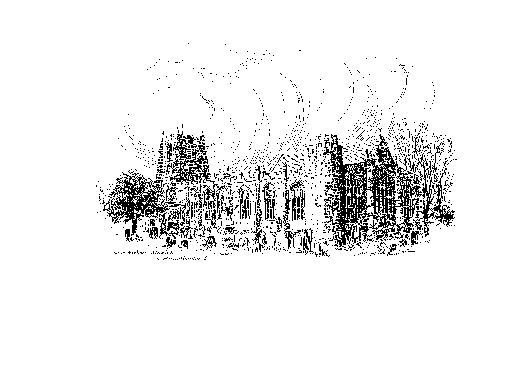 Sunday, 30th OCTOBER 2022THE FOURTH SUNDAY BEFORE ADVENTA warm welcome to our worship today.We hope you will stay for tea/coffee after the 10.00am service.The wearing of a mask is a personal choice in St Michael’sTODAY’S WORSHIP8.30am	Holy Communion	President & Preacher : 				The Venerable Catherine Sourbut Groves10.00am	Parish Communion	President & Preacher : 				The Venerable Catherine Sourbut GrovesRomans 15 : 1 - 6As Paul urges the Roman Christians to mutual respect and unity, he directs them to give close attention to the scriptures where instruction and encouragement will be foundLuke 4 : 16 – 24Jesus was often given opportunities to teach in synagogues, but this is the only time when the Gospels record the scripture reading from which he preached.HYMNS AT 10.00am810		Thou, whose almighty word383 		Lord, thy word abideth381 		God in his wisdom, for our learning507 		We have a gospel to proclaimThis week, please pray …God
Creator, Word, and Spirit,
You call us together in our inadequate diversity to reflect Your perfect community in our world.
Be among us today that we may express the Most Sacred in our ordinariness.... bless Helen-Ann, Bishop designate of Newcastle and Mark, Bishop of Berwick and all ministers of your Church.  ... for the Churchwardens and those who bear the responsibility of ministry and leadership as we seek a faithful and committed priest for our parish, that by faithful proclamation of your word we may be built on the foundation of the apostles and prophets into a holy temple in the Lord.... for the King and Queen and the Royal Family. For political leaders and especially the British nation at a time of change. ... for the Prime Minister as he negotiates the political future of the nation.  ... give thanks for the world we live in, and for the wonders of creation as we see the changing colours of autumn. ... for those who suffer the lack of food when climate changes mean there is insufficient rain for crops to grow. ... to continue the spirit of harvest - sharing and remembering those in our area who rely on food banks.In this new season - All Saints’ to Advent and as we approach Remembrance we give thanks for all who currently serve in the armed forces of the Crown at home and abroad and pray for the Peace of the world remembering especially the peoples of Ukraine.Lord, we pray for ourselves that we might see light in dark and difficult places and that we might be the light when others grope for meaning.We pray for one another here, those beside, behind and before us, that we might wait in trust and love together and that we might go from here to share Your promises with all whom we meet. In Christ’s name. Amen.THE WEEK AHEADTuesday, 1st November 7.00pm		St Michael’s Bowls Club in the Parish HallWednesday, 2nd      10.15am		Holy Communion1.30pm		Funeral of Mick SheelThursday, 3rd   9.30am		Mini Michael’sSunday, 6th 	THE THIRD SUNDAY BEFORE ADVENT10.00am	First Sunday Eucharist – ‘A Heavenly Story’	President & Preacher : The Reverend Canon Sue Allen6.00pm	All Souls Memorial Service	LOOKING AHEADTuesday, 8th 7.00pm		St Michael’s Bowls Club in the Parish HallWednesday, 9th        10.15am		Holy Communion2.00pm		Mothers’ Union meet in churchThursday, 10th     9.30am		Mini Michael’sSaturday, 26th	WINTER MARKETSERVICE CHANGES FOR THE WINTER 
As the clocks change and the darkness lengthens the PCC have decided to make slight changes to the services we can offer in St Michaels. 
Starting on October 30th: 
1st and 2nd Sundays of each month we shall have a service at 6pm but NO service at 8.30am. 
3rd and 4th Sundays of each month we shall have a service at 8.30 am but NO service at 6pm. 
A 5th Sunday will have an 8.30am service but NO service at 6pm. 
     We continue to be supported by our retired clergy and readers during the vacancy and we are very, very grateful.  We hope this change will ease their workload a little and will mean that the Churchwardens won't need to open and close in the dark twice each Sunday. There will be no changes to the 
10am Eucharist on Sunday nor to the Wednesday Midweek Eucharist at 10.15.
THIS WEEK’S ECO TIPSeasonal Thoughts ContinuedThe Fairtrade mark means that goods have been produced in a sustainable way (e.g. with regards to pesticides in the growing process or dyes used in the making of materials etc) and a living wage has been paid throughout the supply chain.  We are lucky here in Alnwick to have the fair-trade shop ‘World of Difference’ which currently has many, many lovely items very suitable for gifting at Christmas time.  If we can ‘put our money where our heart is’ this Christmas it will not just be the receiver of the gifts we give who will benefit but also the many people who have brought them to our door.CHILDRENS’ SOCIETYThe total from the recent box collection was £392.95.  If anyone would like a box for next year, please contact me on 01665 602169.  Thank you to all who support the Childrens’ Society.                          Lynne MoirW I N T E R  M A R K E TSaturday, 26th NovemberChurchwardensPat Taylor							Anne Blades                   : 01665 603811                                                        : 01665 602020Parish Website: www.alnwickanglican.comIf you are a UK taxpayer, St. Michael’s can benefit to the tune of 25p for each £1.00 donated by Gift Aid.  Please use the envelopes available at the back of church.  Thank you.The Parish of St. Michael & St. Paul is a Registered Charity, No. 1131297